УКАЗ ПРЕЗИДЕНТА РЕСПУБЛИКИ БЕЛАРУСЬ5 июня 2012 г. № 253О создании Китайско-Белорусского индустриального парка «Великий камень»Изменения и дополнения:Указ Президента Республики Беларусь от 31 января 2013 г. № 47 (Национальный правовой Интернет-портал Республики Беларусь, 05.02.2013, 1/14043) <P31300047>;Указ Президента Республики Беларусь от 13 июня 2013 г. № 268 (Национальный правовой Интернет-портал Республики Беларусь, 15.06.2013, 1/14327) <P31300268>;Указ Президента Республики Беларусь от 30 июня 2014 г. № 326 (Национальный правовой Интернет-портал Республики Беларусь, 08.07.2014, 1/15135) <P31400326>;Указ Президента Республики Беларусь от 12 мая 2017 г. № 166 (Национальный правовой Интернет-портал Республики Беларусь, 25.05.2017, 1/17065) <P31700166>;Указ Президента Республики Беларусь от 22 декабря 2018 г. № 490 (Национальный правовой Интернет-портал Республики Беларусь, 28.12.2018, 1/18084) <P31800490>;Указ Президента Республики Беларусь от 11 июня 2021 г. № 215 (Национальный правовой Интернет-портал Республики Беларусь, 16.06.2021, 1/19719) <P32100215>В целях активизации торгово-экономического и инвестиционного сотрудничества с Китайской Народной Республикой, привлечения отечественных и иностранных инвестиций для организации и развития высокотехнологичных и конкурентоспособных производств и с учетом Соглашения между Правительством Республики Беларусь и Правительством Китайской Народной Республики о Китайско-Белорусском индустриальном парке от 18 сентября 2011 года постановляю:1. Создать особую экономическую зону – Китайско-Белорусский индустриальный парк «Великий камень» (далее – Китайско-Белорусский индустриальный парк) в границах, площадью и в составе земель согласно приложению* со специальным правовым режимом особой экономической зоны**, срок действия которого в части особого порядка налогового регулирования составляет 50 лет со дня вступления в силу настоящего Указа.На территории Китайско-Белорусского индустриального парка применяются положения статьи 455 Таможенного кодекса Евразийского экономического союза.______________________________* Не рассылается.** Для целей настоящего Указа под специальным правовым режимом особой экономической зоны понимается установленный настоящим Указом и иными актами законодательства особый порядок налогового и иного регулирования, регистрации субъектов хозяйствования, использования земель и других природных ресурсов с применением на территории данной экономической зоны таможенной процедуры свободной таможенной зоны в порядке, определенном законодательством и (или) международными договорами Республики Беларусь.2. Исключен.3. Исключен.4. Исключен.5. Исключен.6. Исключен.7. Исключен.8. Минскому облисполкому:8.1. до создания администрации парка обеспечить:предоставление земельных участков для строительства и (или) обслуживания объектов парка на условиях и с учетом особенностей, установленных настоящим Указом;осуществление по принципу одного окна по обращениям юридических лиц административных процедур, связанных с функционированием Китайско-Белорусского индустриального парка, а также выполнение функций администрации парка, предусмотренных настоящим Указом;8.2. принять иные меры по реализации настоящего Указа.9. Совету Министров Республики Беларусь:9.1. обеспечивать содействие совместной компании в создании и функционировании Китайско-Белорусского индустриального парка, в том числе по решению вопросов, связанных с разработкой генерального плана, организацией параллельного проектирования и строительства данного парка, со своевременной поставкой основных строительных материалов, изделий, конструкций и оборудования в объемах, необходимых для строительства объектов парка;9.2. в трехмесячный срок:утвердить Положение о Китайско-Белорусском индустриальном парке, устанавливающее в том числе порядок регистрации юридических лиц в качестве его резидентов, а также порядок лишения и утраты этого статуса;создать администрацию Китайско-Белорусского индустриального парка и утвердить ее устав;внести в установленном порядке Президенту Республики Беларусь предложения о финансировании расходов на содержание администрации парка;обеспечить разработку и утверждение плана управления республиканским биологическим заказником «Волмянский»;принять иные меры по реализации настоящего Указа.10. Рекомендовать местным Советам депутатов:освободить от местных налогов и сборов совместную компанию до 1 января 2032 г. и резидентов Китайско-Белорусского индустриального парка со дня их регистрации в качестве резидента и в течение следующих 10 календарных лет;установить, что резиденты Китайско-Белорусского индустриального парка по истечении 10 календарных лет, следующих за годом их регистрации в качестве резидента, в течение следующих 10 календарных лет уплачивают местные налоги и сборы по ставкам, уменьшенным на 50 процентов.11. Контроль за выполнением настоящего Указа возложить на Комитет государственного контроля.12. Настоящий Указ вступает в силу со дня его официального опубликования.Схема границ Китайско-Белорусского индустриального парка «Великий камень»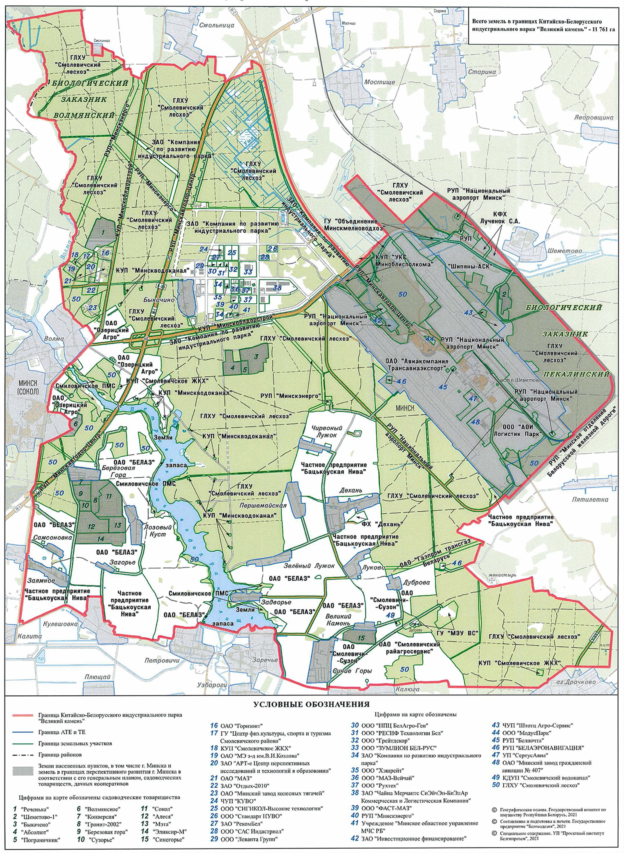 Президент Республики БеларусьА.ЛукашенкоПриложениек Указу Президента
Республики Беларусь
05.06.2012 № 253
(в редакции
Указа Президента
Республики Беларусь
11.06.2021 № 215)